KАРАР                                                                                     РАСПОРЯЖЕНИЕ«25» декабрь 2020 йыл                   № 27                         «25» декабря 2020 годаОб утверждении порядка и условий предоставления межбюджетных трансфертов из бюджета сельского поселения Сандугачевский сельсовет муниципального района Янаульский районРеспублики Башкортостан 	В соответствии с Бюджетным кодексом Российской Федерации,  Администрация сельского поселения Сандугачевский сельсовет муниципального района Янаульский район Республики Башкортостан:1. Утвердить  порядок и условия предоставления межбюджетных трансфертов из бюджета сельского поселения Сандугачевский сельсовет муниципального района Янаульский район Республики Башкортостан.2. Контроль над исполнением настоящего распоряжения оставляю за собой.     Глава сельского поселения                                             Т.Ш.КуснияровПорядок и условия предоставления межбюджетных трансфертов из бюджета сельского поселения Сандугачевский сельсовет муниципального района Янаульский район Республики Башкортостан1.Настоящий Порядок разработан в соответствии со статьями 142, 142.4 Бюджетного Кодекса Российской Федерации, Федеральным законом от 6 октября 2003 года №131-Ф3 «Об общих принципах организации местного самоуправления в Российской Федерации» и определяет основания и условия предоставления иных межбюджетных трансфертов из бюджета сельского поселения Сандугачевский  сельсовет муниципального района Янаульский район Республики Башкортостан (далее –  местный бюджет) в бюджет муниципального района Янаульский район Республики Башкортостан (далее – бюджет района), а также осуществления контроля над расходованием данных средств.1.2. Иные межбюджетные трансферты из местного бюджета в бюджет района предоставляются в соответствии положениями заключенных соглашений с администрацией муниципального района Янаульский район Республики Башкортостан о передаче (принятии) осуществления части полномочий по решению вопросов местного значения между администрацией района и администрацией поселения.1.3. Понятия и термины, используемые в настоящем Порядке, применяются в значениях, определенных Бюджетным кодексом Российской Федерации.2. Порядок и условия предоставления иных межбюджетных трансфертов2.1. Размер межбюджетных трансфертов определяется в соответствии с Методикой расчета иных межбюджетных трансфертов, предоставляемых из бюджета сельского поселения бюджету района на осуществление переданных полномочий.2.2. Объем иных межбюджетных трансфертов утверждается Советом сельского поселения Сандугачевский сельсовет муниципального района Янаульский район Республики Башкортостан в соответствии с решением о бюджете сельсовета на очередной финансовый год и плановый период, а также посредством внесения изменений в решение о местном бюджете текущего года. 2.3. Предоставление иных межбюджетных трансфертов осуществляется в пределах бюджетных ассигнований и лимитов бюджетных обязательств на цели, указанные в Соглашении о передаче (принятии) осуществления части полномочий по решению вопросов местного значения между администрацией района и администрацией поселения. 2.4. Иные межбюджетные трансферты перечисляются равными частями ежемесячно, не позднее, чем за 3 рабочих дня до окончания отчетного месяца  из бюджета сельского поселения в бюджет района. 2.5. Иные межбюджетные трансферты, передаваемые бюджету района, учитываются администрацией муниципального района Янаульский район Республики Башкортостан в составе доходов согласно бюджетной классификации, а также  направляются и расходуются по целевому назначению.2.6. Иные межбюджетные трансферты, имеющие целевое назначение, не использованные в текущем финансовом году, могут использоваться в очередном финансовом году на те же цели, при наличии потребности в указанных иных межбюджетных трансфертах, в соответствии с решением о  местном бюджете. 2.7. При отсутствии потребности в указанных иных межбюджетных трансфертах не использованные по состоянию на 1 января очередного финансового года иные межбюджетные трансферты подлежат возврату в доход местного бюджета в срок до 1 февраля следующего за отчетным годом.2.8.Сокращение предоставления иных межбюджетных трансфертов из бюджета сельского поселения предполагает внесение изменений в решение о бюджете сельсовета в части уменьшения суммы предоставления иных межбюджетных трансфертов из местного бюджета бюджету района.В случае превышения расчетного объема сокращения предоставления иных межбюджетных трансфертов из  местного бюджета бюджету района над объемом иных межбюджетных трансфертов, оставшимся до конца текущего финансового года, сокращение производится на объем иных межбюджетных трансфертов, предусмотренный на объем, оставшийся до конца текущего финансового года.3. Контроль за использованием иных межбюджетных трансфертов3.1. Администрация муниципального района Янаульский район Республики Башкортостан несет ответственность за нецелевое использование иных межбюджетных трансфертов.3.2. В случае невыполнения администрацией сельского поселения обязательств по предоставлению иных межбюджетных трансфертов в бюджет района администрация муниципального района Янаульский район Республики Башкортостан осуществляет взыскание недополученной суммы иных межбюджетных трансфертов за счет доходов от федеральных налогов и сборов, налогов, предусмотренных специальными налоговыми режимами, региональных и местных налогов, подлежащих зачислению в бюджеты сельских поселений с учетом общих требований, установленных Министерством финансов Российской Федерации.БАШKОРТОСТАН  РЕСПУБЛИКАҺЫЯҢАУЫЛ  РАЙОНЫМУНИЦИПАЛЬ РАЙОНЫНЫҢҺАНДУҒАС АУЫЛ СОВЕТЫ АУЫЛ БИЛӘМӘҺЕ ХАКИМИӘТЕ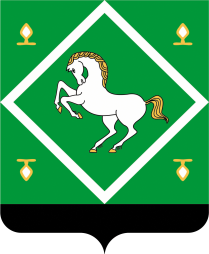 АДМИНИСТРАЦИЯСЕЛЬСКОГО ПОСЕЛЕНИЯ САНДУГАЧЕВСКИЙ  СЕЛЬСОВЕТ МУНИЦИПАЛЬНОГО  РАЙОНАЯНАУЛЬСКИЙ РАЙОНРЕСПУБЛИКИ БАШКОРТОСТАНУтвержденраспоряжением  администрациисельского поселенияСандугачевский сельсоветмуниципального районаЯнаульский районРеспублики Башкортостанот  « 25» декабря  2020года № 27